La proposizione causale indica la causa di ciò che accade nella proposizione reggente. Questa subordinata equivale a un complemento di causa e risponde alle domande: perchè? per quale motivo?, per quale causa?, a causa di che?
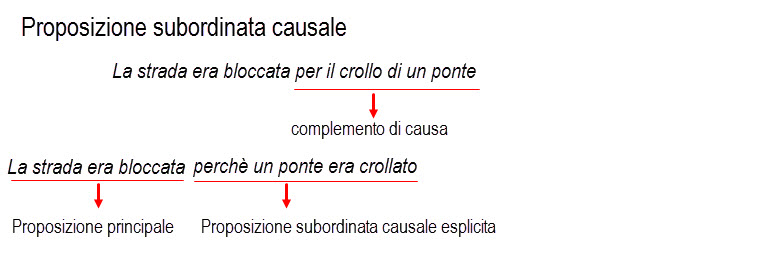 Forma della Proposizione CausaleLa forma della proposizione causale può essere:

 esplicita: quando è introdotta da congiunzioni e locuzioni causali, quali: siccome, poichè, perchè, dato che, dal momento che, in quanto, ecc.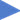 Modo indicativo: Non posso venire perché sono ammalatoModo congiuntivo: Non lo compra, non perche non abbia i soldi, ma perché non gli piaceModo condizionale: Non puoi farlo, dato che potresti sbagliare. implicita: se vengono usati i modi infiniti preceduti dalle preposizioni di, a, perModo infinito presente: Si rovinò per giocare a carteModo infinito passato: Lieto di averti conosciuto.Modo gerundio: Essendo stanco, si sedette sotto un alberoModo participio passato: Vistosi solo, cominciò ad aver paura